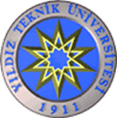 FEN EDEBİYAT FAKÜLTESİ İSTATİSTİK BÖLÜMÜ LİSANS 1.VİZE PROGRAMI  (2021-2022 Eğitim-Öğretim Yılı Güz Yarıyılı)GÜNSAAT1. YIL2. YARIYIL1. YIL2. YARIYIL1. YIL2. YARIYIL2.YIL4. YARIYIL2.YIL4. YARIYIL2.YIL4. YARIYIL3. YIL6. YARIYIL3. YIL6. YARIYIL4. YIL8.YARIYIL4. YIL8.YARIYIL22 Kasım PAZARTESİ10.30-11.45 MDB1031 İleri İngilizce I  MDB1031 İleri İngilizce I 22 Kasım PAZARTESİ12.15-13.30MDB2051 İngilizce Okuma ve KonuşmaGr.27-28-29MDB2051 İngilizce Okuma ve KonuşmaGr.27-28-2922 Kasım PAZARTESİ14.00-15.00TDB1031 Türkçe 1 Gr.12-13TDB1031 Türkçe 1 Gr.12-1322 Kasım PAZARTESİ15.00-17.0022 Kasım PAZARTESİ17.00-19.0023 Kasım SALI09.00-11.00MAT1001 Mathematics 1 Gr.1  B1-D05 + B1-A06MAT1001 Mathematics 1 Gr.1  B1-D05 + B1-A06MAT1001 Mathematics 1 Gr.1  B1-D05 + B1-A06MAT2001 Mathematical Analysis 3 Gr.1 B2-D12 + B2-D13MAT2001 Mathematical Analysis 3 Gr.1 B2-D12 + B2-D13MAT2001 Mathematical Analysis 3 Gr.1 B2-D12 + B2-D13IST4141 Türkiye Ekonomisinin Kantitatif Analizi B1-D13IST4141 Türkiye Ekonomisinin Kantitatif Analizi B1-D1323 Kasım SALI11.00-13.00IST1081Bilgisayar Programlamaya Giriş Gr.1 B1-D11IST1081Bilgisayar Programlamaya Giriş Gr.2 B1-D12IST1081Bilgisayar Programlamaya Giriş Gr.2 B1-D12IST4111 Çok Değişkenli İstatistik I Gr.1 B1-D13IST4111 Çok Değişkenli İstatistik I Gr.2 B1-D0723 Kasım SALI13.00-14.00IST3230 Planlama Teknikleri Gr:1 B2-D02IST3230 Planlama Teknikleri Gr:1 B2-D0223 Kasım SALI14.00-15.00IST4120 Pazar Araştırma Teknikleri Gr.1 B1-D03 + B1-D04IST4120 Pazar Araştırma Teknikleri Gr.1 B1-D03 + B1-D0423 Kasım SALI15.00-17.00IST2081 Survey Sampling I Gr.1 BZ-D03 + BZ-A04 + BZ-A06IST2081 Survey Sampling I Gr.1 BZ-D03 + BZ-A04 + BZ-A06IST2081 Survey Sampling I Gr.1 BZ-D03 + BZ-A04 + BZ-A06IST3131 Araştırma Teknikleri Gr:1 B1-D03 + B1-D04IST3131 Araştırma Teknikleri Gr:1 B1-D03 + B1-D0423 Kasım SALI17.00-19.00IST4171 Veri Sınıflandırma Yöntemleri BZ-A04IST4171 Veri Sınıflandırma Yöntemleri BZ-A0424 Kasım ÇARŞAMBA09.00-11.0024 Kasım ÇARŞAMBA11.00-13.0024 Kasım ÇARŞAMBA13.00-14.00ATA1031 Atatürk İlkeleri ve İnkilap Tarihi 1 Gr.30ATA1031 Atatürk İlkeleri ve İnkilap Tarihi 1 Gr.3024 Kasım ÇARŞAMBA14.00-16.00IST3141 Param. Olmayan İstatistiksel Yöntemler Gr.1 B1-A08 + B1-D09IST3141 Param. Olmayan İstatistiksel Yöntemler Gr.1 B1-A08 + B1-D09IST4131 Econometrics Gr:1 B2-A08IST4131 Econometrics Gr:1 B2-A0824 Kasım ÇARŞAMBA16.00-17.00IST2041 İstatistikçiler İçin Ana İşletmecilik Bilgileri Gr.1 B2-A08 + B2-D10 + B2-D12IST2041 İstatistikçiler İçin Ana İşletmecilik Bilgileri Gr.1 B2-A08 + B2-D10 + B2-D12IST2041 İstatistikçiler İçin Ana İşletmecilik Bilgileri Gr.1 B2-A08 + B2-D10 + B2-D1224 Kasım ÇARŞAMBA17.00-18.00IST4220 İstatistiksel Kalite Kontrol Gr.1 B1-D02 + B1-D03IST4220 İstatistiksel Kalite Kontrol Gr.1 B1-D02 + B1-D0325 Kasım PERŞEMBE09.00-11.00IST2121 Introduction to Mathematical Statistics Gr.1 BZ-A06 + BZ-D07IST2121 Introduction to Mathematical Statistics  Gr.2 BZ-D09IST2121 Introduction to Mathematical Statistics  Gr.2 BZ-D09IST3130 Karar Teorisi Gr.1 B2-A08IST3130 Karar Teorisi Gr.1 B2-A0825 Kasım PERŞEMBE11.00-13.00MAT1811 Linear Algebra 1 Gr:1 B2-D01 + B2-D02MAT1811 Linear Algebra 1 Gr:1 B2-D01 + B2-D02MAT1811 Linear Algebra 1 Gr:1 B2-D01 + B2-D02IST2161 Prof. Englısh I Gr.1 BZ-A06IST2161 Prof. Englısh I Gr.2 BZ-D07IST2161 Prof. Englısh I Gr.2 BZ-D07IST4140 Bulanık Mantık Gr.1 B1-D01+ B1-D04IST4140 Bulanık Mantık Gr.1 B1-D01+ B1-D0425 Kasım PERŞEMBE13.00-15.00IKT1101 İktisada Giriş I Gr.8 BZ-D05 + BZ-A06 + BZ-D07IKT1101 İktisada Giriş I Gr.8 BZ-D05 + BZ-A06 + BZ-D07IKT1101 İktisada Giriş I Gr.8 BZ-D05 + BZ-A06 + BZ-D0725 Kasım PERŞEMBE15.00-17.00IST2131 Computer Programming I Gr.1 B1-A06 + B1-A10IST2131 Computer Programming I Gr.1 B1-A06 + B1-A10IST2131 Computer Programming I Gr.1 B1-A06 + B1-A1025 Kasım PERŞEMBE17.00-19.00IST4241 Deneysel Tasarım 2 BZ-A04IST4241 Deneysel Tasarım 2 BZ-A0426 Kasım CUMA09.00-11.00IST1131 Olasılığa Giriş Gr.1 B2-D01IST1131 Olasılığa Giriş Gr.2 B2-D02IST1131 Olasılığa Giriş Gr.2 B2-D02IST3121 Regression Analysis I Gr.1 B1-A06 + B1-A08IST3121 Regression Analysis I Gr.1 B1-A06 + B1-A0826 Kasım CUMA11.00-13.00IST3060 Bayesgil İstatistik B2-D01IST3060 Bayesgil İstatistik B2-D0126 Kasım CUMA13.00-14.0026 Kasım CUMA14.00-15.00IST1141 İstatistiğe Giriş Gr.1 B2-D01IST1141 İstatistiğe Giriş Gr.2 B2-D02IST1141 İstatistiğe Giriş Gr.2 B2-D0226 Kasım CUMA15.00-16.00IST3160 Aktüeryaya Giriş Gr.1 B1-A10IST3160 Aktüeryaya Giriş Gr.1 B1-A1026 Kasım CUMA16.00-18.00IST3011 Optimizasyon Gr.1 B1-A10 + B1-D11IST3011 Optimizasyon Gr.1 B1-A10 + B1-D11